Домашние животные. Занятие во 2-й младшей группеЦели: Закрепить знания детей о домашних животных и их детенышей.Задачи:1. Учить детей четко произносить слова стихотворения, имитируя движения.2. Учить употреблять в речи существительные, обозначающие домашних животных и их детенышей.Материал к занятию:1. Интерактивная доска.3. Ободки игры – драматизации по сказке «Репка».ВоспитательДетиРебята, мы с вами пришли на подворье, посмотрите, кто у нас живёт во дворе? (Домашние животные: кошка, собака, лошадка, корова, козлёнок). Ребята, скажите, а почему их всех называют домашние животные?  Правильно, они живут у нас во дворе, рядом с домом, рядом с людьми и люди за ними ухаживают. А как люди ухаживают за животными?  Ребята, как вы думаете, что любит, есть лошадь? А что любит кушать корова?  А что корова даёт людям? Ребята, а вы любите молочко? Ребята, как вы думаете, кто любит молочко лакать? Ребята, а вот дом и двор у нас охраняет собака, а кто знает, что любит, есть собачка? Ребята, я вам сейчас буду загадывать загадки о тех, кто живет на подворье, а вы должны хорошо подумать и сказать о ком я спрашиваю.1. Голодна мычит, сыта жуетМалым деткам молочка даёт. (Корова)2. Гладишь – ласкается.Дразнишь – кусается. (Собака)3. Мохнатые лапки.А в лапках цап – царапки. (Кошка)4. Идёт, идёт бородкой трясет,Травки просит, Ме-ме-ме!Давайте по вкуснее мне! (Коза) .Ребята, пока мы отгадывали загадки, наши животные потеряли своих детенышей. Посмотрите, мамы плачут, давайте им поможем.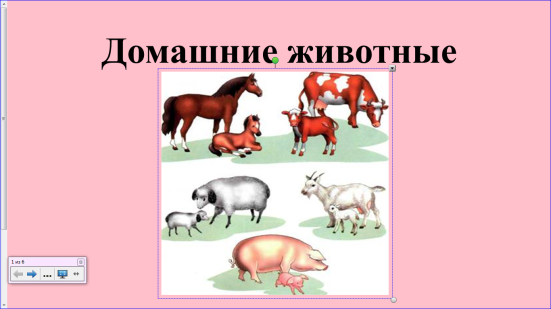 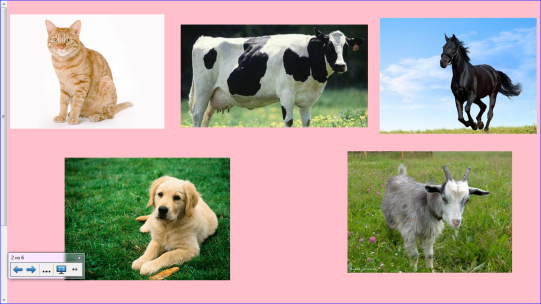 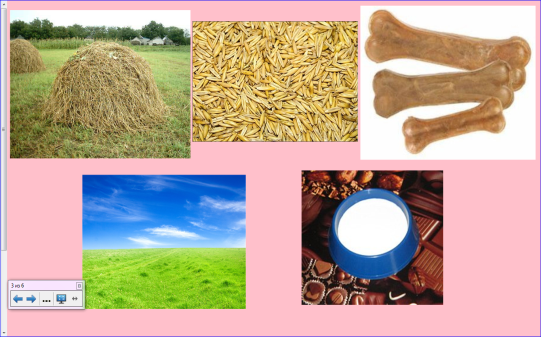 Предположения детей.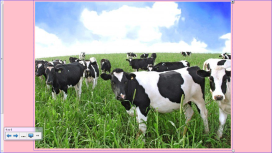 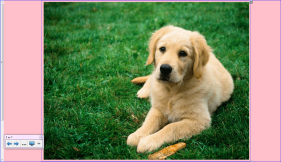 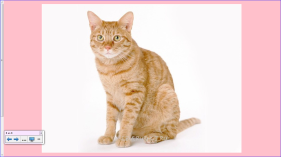 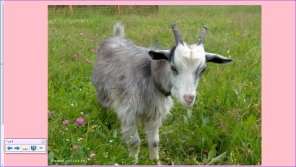 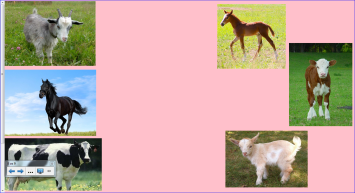 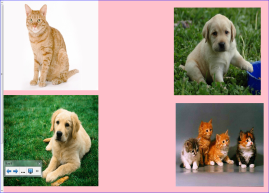 Ребятки, а давайте вспомним, как мычит корова? А как называют детеныша у коровы?  А как мычит теленок? И так последовательно: кошка с котенком, собака со щеночком, коза с козленком, лошадь с жеребенком.Хоровые ответы: «Му-му! »Телёнок.Хоровые ответы: «Му-му! »Ребята, давайте с вами покатаемся на лошадке, вы хотите? Воспитатель читает стихотворение А. Барто «Лошадка» дети имитируют движения и проговаривают слова стихотворения.Я люблю свою лошадкуПричешу ей шерстку гладко,Гребешком приглажу хвостикИ верхом поеду в гости.Дети скачут, как лошадки, прискоками, цокая язычками.Ой, ребята как вы думаете, где мы оказались? А я думаю, что мы попали в сказку «Репка». Давайте послушаем и вспомним сказку.А теперь вы будете героями сказки. Игра «Репка» в масках.Да Ответы детей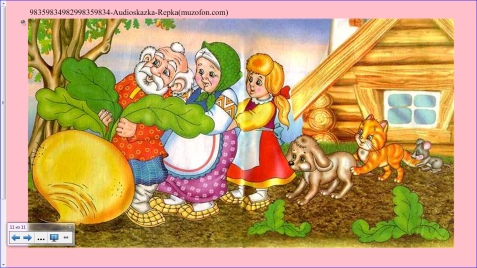 А теперь ребята, вы сами сделаете аппликацию по сказке. Я раздам листочки и картинки , а вы с помощью клея приклеите персонажей сказки. В правильной последовательности. Давайте ещё раз проговорим: дедка за репку, бабка за дедку и ….. 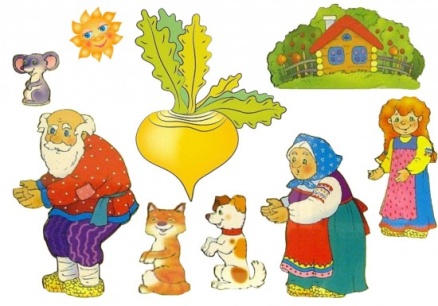 Ребята, а какие домашние животные встречаются в нашей сказке?Правильно.Давайте ещё раз вспомним всех животных, о которых мы сегодня говорили. Корова, лошадь, коза, кошка и собака. Это какие животные?А что больше всего вам понравилось на нашем занятии. Опрос детей.Кошка и собакаДомашние 